PROJEKTNI ZADATAKTehnička priprema – Grupa IV – za uređenje površine sa fitnes spravamaizmeđu ulica Tonžino i Kurirski put u RijeciOPĆI PODACI	Grad Rijeka, Odjel gradske uprave za komunalni sustav, Direkcija zajedničke komunalne djelatnosti, Rijeka, Titov trg 3, traži u svrhu uređenja površine sa fitnes spravama između ulica Tonžino i Kurirski put u Rijeci izradu:prijedloga rješenjaglavnog projekta (arhitektonsko građevinski) s izvedbenim detaljima i troškovnikomOPIS POSTOJEĆEG STANJA	Predmetna lokacija danas predstavlja neuređenu djelomično pošljunčanu i zelenu površinu na dijelu katastarske čestice 663 k.o. Srdoči odnosno na dijelu gruntovne čestice 770/1 k.o. Srdoči. Zemljište je u vlasništvu Grada Rijeke.	Sukladno GUP-u područje je planirano za stambenu namjenu planske oznake S u kojoj se dozvoljava uređenje igrališta za fitnes. Zona zahvata prikazana je na situaciji u privitku.OPIS ZADATKA	Osigurati sve podloge za projektiranje, izraditi geodetski snimak postojećeg terena, ishoditi urise podzemnih instalacija i izraditi fotografske snimke postojećeg stanja.	Po potpisivanju ugovora, a prije početka izrade prijedloga rješenja projektant je dužan obići prostor s odgovornim osobama Naručitelja i predstavnikom OGU za razvoj, urbanizam, ekologiju i gospodarenje zemljištem. Rješenja uskladiti s važećom prostorno planskom dokumentacijom.	U zoni zahvata predvidjeti sprave za rekreaciju – fitnes sprave i prostor za odmor s klupama i koševima za otpatke. Pješački pristup omogućiti bez arhitektonskih barijera i projektom riješiti spoj na izvedenu javno prometnu površinu. Rubno površinu ograditi s rubnjacima, a gdje je potrebno zbog visinske razlike kamenim zidovima. Na mjestima građevinskih zahvata glavni projekt opremiti s visinskim relativnim kotama.Prostor hortikulturno oplemeniti zelenilom i koliko god to bude moguće zadržati postojeću vrijednu vegetaciju u dogovoru s odgovornom osobom Naručitelja.Pri izradi rješenja potrebno je konzultirati Direkciju za urbanizam i ekologiju, te ishoditi njihovo pozitivno mišljenje na planirani zahvat u prostoru, a što je obveza projektanta.Prijedlog rješenja treba dostaviti Naručitelju na pregled i ovjeru. Nakon usuglašavanja prijedloga rješenja s Naručiteljem, projektant je dužan dostaviti kopiju situacije i opis zahvata radi traženja očitovanja MO Srdoči, te se po potrebi odazvati pozivu na sastanak u MO Srdoči. Po pribavljenom pozitivnom očitovanju Mjesnog odbora potrebno je pristupiti izradi glavnog projekta sukladno projektnom zadatku.Glavni projekt mora sadržavati sve potrebne kote, presjeke, iskaze materijala i izvedbene detalje, tako da je bez dodatnog projektiranja moguće na osnovi istoga ugovoriti i izvesti sve radove. U slučaju da se prilikom izvođenja radova ustanovi da iste ipak nije moguće izvesti zbog nedovoljne razrađenosti glavnog projekta, u jediničnu cijenu projekta potrebno je uračunati da se projektant odazove pozivu Naručitelja, izađe na teren i dodatno izradi traženi detalj i isto dostavi Naručitelju u papirnatom i digitalnom obliku. Ne predviđati radove za koje je potrebno ishoditi akt kojim se odobrava građenje.Projektom i troškovnikom predvidjeti mogućnost uređenja površine u fazama.TEHNIČKA DOKUMENTACIJAPrijedlog rješenja:situacija postojećeg stanja M 1:200situacija planiranog stanja M 1:200karakterističan presjek kroz teren M 1:200tehnički opis planiranog zahvata s popisom urbane opremeGlavni projekt, uz zakonom i propisima predviđenog, treba sadržavati:tehnički opisgeodetski snimak postojećeg terenauris postojećih instalacijasituaciju postojećeg stanja M 1:100situaciju planiranog stanja M 1:100situaciju hortikulturnog uređenja M 1:100izvedbene detalje M 1:20potrebne presjeke M 1:50troškovnik s dokaznicom mjeraTroškovnikom je potrebno predvidjeti obvezu Izvoditelja u pogledu osiguranja sigurnog i nesmetanog prolaza pješaka tijekom izvođenja radova, kao i deponija za ekološko zbrinjavanje svih vrsta otpada nastalih pri izvođenju radova.Projektant se obvezuje dostaviti Naručitelju projektnu dokumentaciju izrađenu u papirnatom i digitalnom obliku kako slijedi:prijedlog rješenja – u 3 primjeraka u papirnatom i 1 u digitalnom obliku (.dwg format)glavni projekt – u broju primjeraka potrebnom za ishođenje potvrda javnopravnih tijela i još 4 primjerka za Naručitelja u papirnatom i 1 u digitalnom obliku (.dwg format) i troškovnik (.xlsx format) od čega jedan s cijenama izraženim u kunama i dokaznicom mjera.NAPOMENAZa sve informacije možete se obratiti ovlaštenim osobama za praćenje projekta Grada Rijeke, Adriani Šneler 209-398 i Zoranu Tadiću 209-386.Rijeka, travanj 2019.Odobrio:							Sastavili:Željko Vitas, dipl.oec.						Adriana Šneler, d.i.g.								Zoran Tadić, d.i.agr.Prilog:	- situacija sa zonom zahvata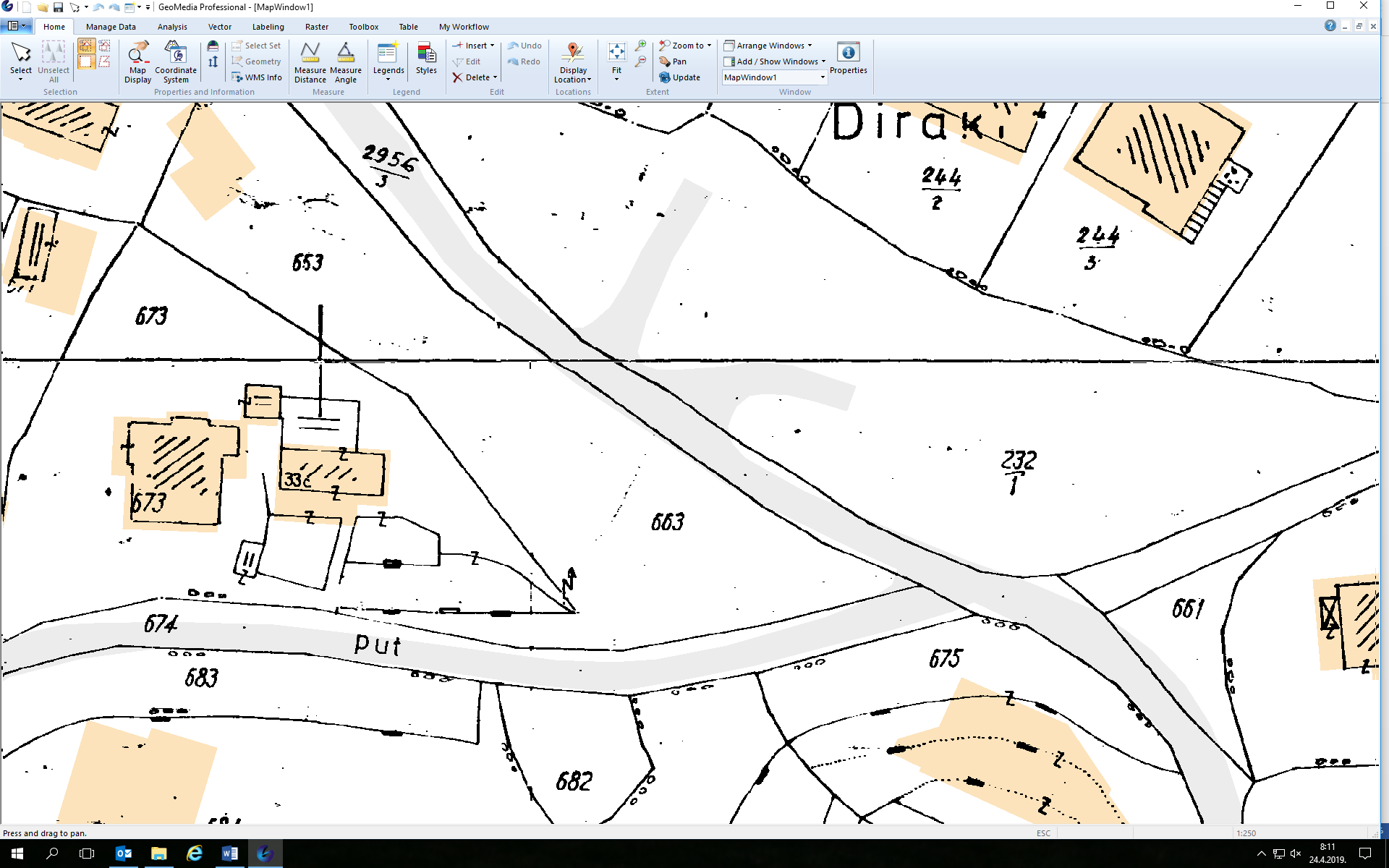 